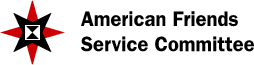 Best Practices – Hawo’s Dinner Party EventsInvolve Muslim partners from the beginningContinue trying via multiple avenues, organizations and colleges to reach out to the community, even if you have trouble initiallyOffer a mealDivide into small groups for informal discussionOffer some guidance at each table for discussion questionsPlan next steps for people to get involvedGet your meeting on board; Utilize Quaker documents related to IslamDo what you can to ensure a balanced and diverse attendanceBe respectful of cultural differences (i.e. male-female contact, prayers, food choice, etc.)Anticipate that families with children will attendUtilize the ACTIVE VOICE “Hawo’s Dinner Party” resources, available onlineConsider involving artistic expressions in conjunction with the event (i.e. photo exhibits, Windows & Mirrors, etc.)Consider the NC AFSC office as a resource for consulting